Les proportions ou les taux (en %) corrigé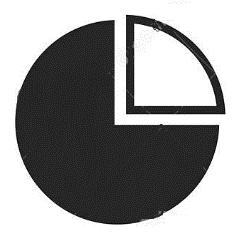 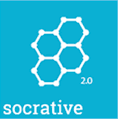 Pour importer le questionnaire Socrative, utilisez le code SOC-64197437Calculer des proportionsDocument 1 Parc de logements en habitat collectif (appartements) et individuel (maisons) au 1er janvier 2021	(en milliers)Source : INSEEPour tous les exercices, on arrondira les nombres à l’unité. N’oubliez pas d’indiquer les % quand cela est nécessaire. 4. Combien la France compte-t-elle de logements ? 36 923 000    Erreur = unité en milliers5. Quelle est la part (en %) des maisons individuelles dans le parc de logements en France : 56 % 6. Quelle est la proportion (en %) des logements inoccupés dans le parc de logements en France : 8 %7. Quelle part des résidences principales sont des maisons individuelles ?  56 %8.   54 % des résidences secondaires sont des maisons individuelles 9. Les appartements représentent 51 % des logements inoccupés 10. Quelle proportion des appartements sont inoccupés ? 10%11.  10 % des maisons individuelles sont des résidences secondairesCalculer des tauxDocument 2 Pauvreté selon l’activité en 2019Population : Personnes vivant en France métropolitaine		source : INSEE12. Combien la France compte-elle de personnes pauvres en 2019 ? 9 327 000   Erreur = unité en milliers13. Quel est le taux de pauvreté en France ? 15 % 14. Quel est le taux de pauvreté des chômeurs ?  38 % 15. En 2019, 9 % des retraités sont pauvres. 16. En 2019, 23 % des personnes pauvres ont un emploiRésidences principales30 250    Maisons Individuelles17 051    Appartements13 199Logements inoccupés3 045    Maisons Individuelles1 483    Appartements1 562Résidences secondaires3 628    Maisons Individuelles1 972    Appartements1 656Ensemble36 923    Maisons Individuelles20 506    Appartements16 417PartieMaisons individuelles20 50656EnsembleEnsemble des logements36 923100PartieLogements inoccupés3 0458EnsembleEnsemble des logements36 923100PartieMaisons individuelles en résidence principale17 05156EnsembleRésidences principales30 250100PartieMaisons individuelles secondaires1 97254EnsembleRésidences secondaires3 628100PartieAppartements inoccupés1 56251EnsembleLogements inoccupés3 045100PartieAppartements inoccupés1 56210EnsembleAppartements16 417100PartieMaisons individuelles en Résidences secondaires1 97210EnsembleMaisons individuelles 3 628100Nombre de personnes (en milliers)Personnes pauvres
(en milliers)Taux de pauvreté
(en %)Actifs de 18 ans ou plus 28 481,83 13311,0En emploi26 071,42 1908,4Chômeurs2 494,7943Inactifs de 18 ans ou plus20 613,93 25715,8Retraités14 448,31 257Autres inactifs dont étudiants6 116,22 00032,7Enfants de moins de 18 ans13 985,72 93721,0Ensemble de la population63 020,39 327PartieEnsemble des personnes pauvres9 32715EnsembleEnsemble de la population 63 020,3100PartieNombre de chômeurs pauvres94338EnsembleNombre de chômeurs 2 494,7100PartieNombre de retraités pauvres1 2579EnsembleNombre de retraités 14 448,3100PartiePersonnes pauvres en emploi2 19023EnsemblePersonnes pauvres14 448,3100